План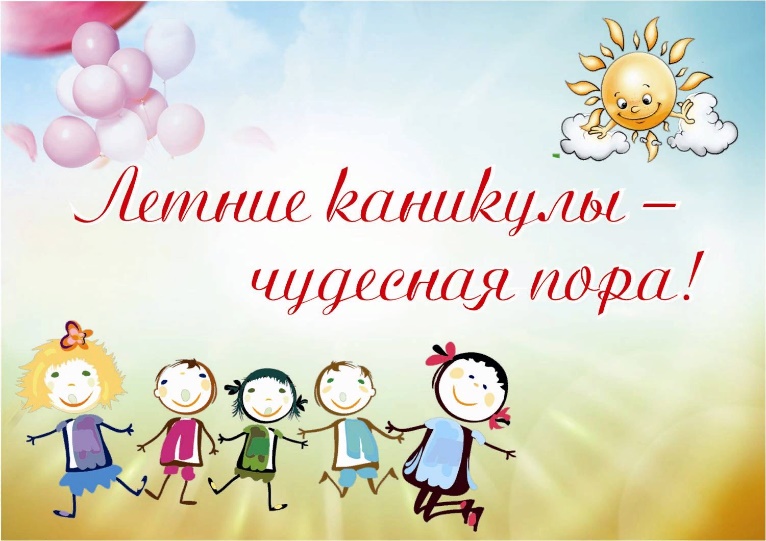 работы кружков ГБОУ СОШ им. Н. Ф. Зыбанова с. Березнякис 01. 08. – 31.08.20№НазваниеДни неделиВремяМестоКоличество детейРуководитель1.Спортивная КарусельПонедельник - пятница10.00 – 11.00Спортивная площадка/ спортзалДо 10 человекПургаева Е. Н.2.ИгроманияПонедельник - пятница10.00 – 11.00Игровая площадка/ актовый залДо 10 человекКубеткина Е.А.3.Творческая мастерскаяПонедельник - пятница10.00 – 11.00Школьный сад/библиотечная рекреацияДо 10 человекБорисова Т.М.